Слово України-матеріЯк важко нині бути Україною!Як боляче втрачати мир і лад!Мені так хочеться прокинутись людиною,Аби звернутись до своїх буремних чад.О люди-людоньки! Шкода на вас дивитися!Ви ж родичі, товариші, брати!Чого ж надумали ви зі своїми битися?Чому до згоди ви не можете прийти?Вас вороги за ниточки, мов ляльок, смикаютьІ стверджують, що вільні в діях ви;Маніпулюють думками і радісно гигикають,Виліплюючи вершників «без голови».Прокиньтеся ж від сну! Нестерпно бачити,Як роздираєте ви рідний край!Я – мати і готова вас пробачити.Облиште пекло і будуйте рай!Бабічева Олександра; Центр позашкільної роботи м. Краматорська; гурток "Рідне слово"; кер. Колєснікова Т. В.Моя Україно!Моя Україно! О, рідна наша ненька!Я низько вклонюся тобі до землі.За мужність козацьку, моя ж ти рідненька,За силу, за дух твій, за кров на броні.Вже рік ти стоїш, мов зранена птаха,В майбутнє схвильовано дивишся ти.Чекає ворожої сили лиш плаха,А ми всі разом йдемо до мети.З тобою народи: в єдності сила!А з нами є Бог, матерів молитви,І вільна ця пісня далі хай лине,Рішучих скликає до боротьби.Я знаю: настане щаслива година,Розправиш ти крила і встанеш з колінІ буде лунати: Слава країні!Героям за це низький наш уклін!Борульник Олександра, Селидівська загальноосвітня гімназія Селидівської міської ради Донецької області, керівник: Косолап Олена Олексіївна.«Вшануємо героїв Майдану»Вони боролись за нас,За нації свободу,Вони полягли за нас,За нашу гідність і честь.Вшануємо їх мовчання хвилиною,Запалимо свічки на честь цих людей.Слухати про них ми можемо годинами,Ніхто нас не врятує від тяжких зітхань.Вони стояли там заради свободи,Віддали своє життя за світле майбуття.Вшануємо їх хвилиною мовчанняЙ запалимо свічки на їхню честь!Козленко Катерина, Зарічненська ЗОШ І-ІІІ ступенівЛиманської міської ради Донецької областіКерівник: Діденко Наталія Леонідівна«Герої не вмирають»Майдан. Люди повсталиБоронити інтереси своєї держави…Мітинги, мирні пікети,Та підняли на них кати смертоносні багнети.І сотня душ, покинувши тіла,Знялась - і в чисте небо полетіла….Покинувши усі свої турботиВони не бачили своїх сімей скорботи….Але герої не можуть помирати,Вони лише перестають разом із нами бути…Залишивши свій слід в людських серцях В гірких сльозах - душі озерцях….Донцова Анна, Зарічненська ЗОШ І-ІІІ ступенівЛиманської міської ради	Донецької областіКерівник: Стрілець Неля АндріївнаЛист до рідного краю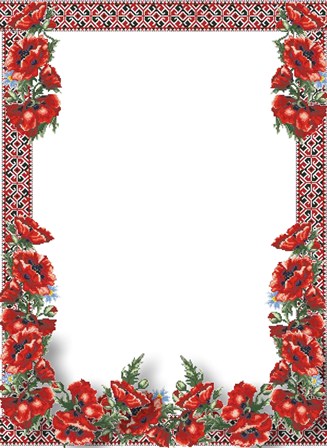 Розкажи, як життя на Вкраїні:Чи співа соловей із рання?Чи приймають все так же гостинно,Як в часи, коли там жила я?Як могла б повернутись додому,Полетіла б у рідний свій край.І долаючи важкість і втому,В український полинула б гай!Але важкі часи настали у країні,Коли хочуть зламати наш дух,Коли люди ходять мов тіні,Контролюючи кожний свій рух.Коли постріл гармат дуже близько,Та лякаємось менше вже ми.Коли люди, що стримують військо,Помирають один за одним.В матерів закінчились вже сльозиІ не можуть змиритися з тим,Що сини не вернуться додому,Що не скажуть: «Привіт, я живий!»Я так хочу змінити щось в світі,Щоб щасливе було майбуття,Щоб раділи дорослі і діти,Та цінили щоб кожне життя!Україно, моя рідна ненька!Не здавайся, ми завжди з тобою.Ми – нащадки твої, хоч й маленькі,Але сильні душею, любов’ю!Бутенко Дар’я, 2 клас гімназії (6 клас) ЗЗСО І-ІІІ ступенів «Художньо-естетична гімназія» ВЦА м.Торецьк Донецької областіПролетять над степом хмариПролетять над степом хмариСиній дощ впаде до нігА тебе чекає матиІз обстріляних доріг.Де війна, де сльози й гореІ немає в тім кінцяНахилились верби голіНад порогами Дінця.Та прийдуть часи світлішіКоли ворог геть підеВіримо ми всі, земляче,Світле майбутнє прийде!Ми чекаємо на ТебеБогу молимося миЗ Перемогою до хатиМусиш Ти до нас прийти!Браженець Майя, Лиманський міський Центр позашкільної роботи, гурток ТО «Школа журналіста», Керывник  Мацегора Вікторія Юріївна«Нескорений народ»Так повелось із часів далеких,Що мій народ ніколи миру й спокою не знав.Боровся він з монголом вузькооким,У війні з ляхами свободу здобував,З фашистською  чумою бився.Доки її напору не зламав.За волю ми платили кров'юСвоїх синів та доньок, і батьківУ молодих сивіли скроніВід тих випробувань, жахів,Та ми боролись, йшли з останніх сил.Віддячила нам доля – стали вільні!Розправив гордо крила мій народ,Ми захистили свою гідність, бо ми сильні!Стрілець Віталій, Зарічненська ЗОШ І-ІІІ ступенівЛиманської міської ради Донецької областіКерівник: Стрілець Неля АндріївнаЛистопад. 21-го.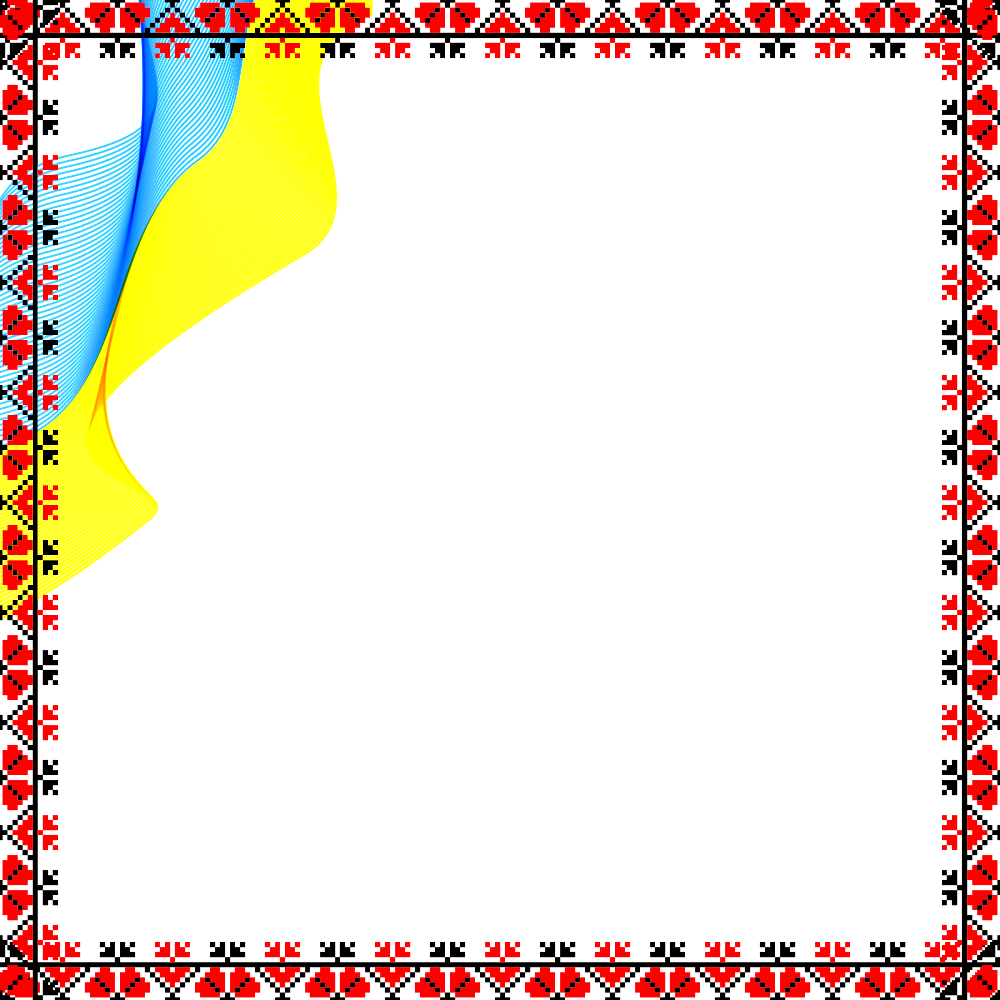 Листопад. 21-го.Сонце завмерло.І пташки не співають,Лист не зашелестить.Листопад. 21-го.Лиш бої на Майдані.В ланцюг всі об`єдналися - Куля в серце летить.Зупинилось життя,А могли б і пожити ще:Хтось створити сім`ю,Хтось дитя народить.Але вийшло по -  іншому –Сонце завмерло.І уже із-за дерева куля в серце летить.Молоді всі, спрямованіЗнали за що в бій ідутьНе для себе, для інших Хотіли Вкраїну збудить.Та не вийшло, як мріялосьСплутав зрадник їх плани всіЗпідтишка з зброї снайпера куля в серце летить.                                                                       Курбаєва Яна, 14 роківБілокузьминівська ЗОШ І-ІІІ ступенів Костянтинівський р-нКерівник  Горічева О.В., педагог-організатор«Присвята»Пливуть хмарини в небі голубім,А разом з ними пропливають обличчя воїнів крилатих.Герої ці зійшли із п'єдесталів в червонім полум'ї вогнянім.Боролися вони за гідність і  свободу,За європейські прагнення народуКров їхню із каміння може змити дощ,Але наймення їхні, червоніш від рож,Горітимуть завжди на плитах незатертих.***За честь, за гідність, за свободуБоротись будем день і ніч,Бо ми козацького всі родуЗа Україну станем пліч о пліч!Ми-добровольці, кіборги, воїни,Та як ти нас тільки не назвиНе віддамо ми нашої воленьки,Матінки-рідної сторони.За честь, за гідність, за свободу,Бо ми ж козацького всі роду,А нам, як кажуть мудрі люди,Вже переводу аж ніяк не буде!Стрілець Вікторія, Зарічненської ЗОШ І-ІІІ ступенівЛиманської міської ради Донецької областіКерівник: Стрілець Неля Андріївна«Ні!» війніВійна – це чорні будні.Війна – це смак пороху.Війна – це запах смерті.Війна – це хвора земля.Війна – це звук залізних вбивць.Війна – спустошена душа.Скажи «Ні!» війні!Подгурський Дмитро; Центр позашкільної роботи м. Краматорська; гурток "Рідне слово"; кер. Колєснікова Т. В.Я – Українець!Я живу на східній УкраїніІ хотів би знати, коли все ЦЕ скінчиться.Я чую численні розриви снарядівІ бачу, як війна все руйнує.Я згадую своє спокійне минуле –І хочу прокинутися тихого ранку.Я відчуваю біль і страх,Та намагаюсь приховувати свої емоції.Я турбуюсь про своїх ближніх,Та плачу, бо кожний день – як останній.Я мрію про мирне життяІ стверджую, що вихід є завжди.Я знаю, що я частина історії,І сподіваюсь, що все буде добре, боЯ – Українець!Лобанов Михайло; Центр позашкільної роботи м. Краматорська; гурток "Рідне слово"; кер. Колєснікова Т. В.